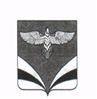 СОБРАНИЕ ПРЕДСТАВИТЕЛЕЙ сельского поселения Натальино  муниципального района
Самарской области             РЕШЕНИЕ«15» сентября 2022 г.                                                                               № 50/48О предварительном одобрении проекта решения Собрания представителей сельского поселения Натальиномуниципального района Безенчукский Самарской области «О внесении изменений в Устав сельского поселения Натальино муниципального района Безенчукский Самарской области» и вынесении проекта на публичные слушанияВ соответствии со статьями 28 и 44 Федерального закона от 06.10.2003 № 131-ФЗ «Об общих принципах организации местного самоуправления в Российской Федерации» Собрание представителей сельского поселения Натальино муниципального района Безенчукский Самарской областиРЕШИЛО:1.  Предварительно одобрить проект решения Собрания представителей сельского поселения Натальино муниципального района Безенчукский Самарской области «О внесении изменений в Устав сельского поселения Натальино муниципального района Безенчукский Самарской области» (приложение к настоящему решению).2.  В целях обсуждения проекта решения Собрания представителей сельского поселения Натальино муниципального района Безенчукский Самарской области «О внесении изменений в Устав сельского поселения Натальино муниципального района Безенчукский Самарской области» провести на территории сельского поселения Натальино муниципального района Безенчукский Самарской области публичные слушания в соответствии с Порядком организации и проведения публичных слушаний в сельском поселении Натальино муниципального района Безенчукский Самарской области, утвержденным решением Собрания представителей сельского поселения Натальино муниципального района Безенчукский Самарской области от 19.02.2010 № 148.3.  Срок проведения публичных слушаний составляет 20 (двадцать) дней с 27 сентября 2022 года по 16 октября 2022 года.4.  Обсуждение проекта решения Собрания представителей сельского поселения Натальино муниципального района Безенчукский Самарской области «О внесении изменений в Устав сельского поселения Натальино муниципального района Безенчукский Самарской области», а также учет представленных жителями поселения и иными заинтересованными лицами замечаний и предложений по проекту решения Собрания представителей сельского поселения Натальино муниципального района Безенчукский Самарской области «О внесении изменений в Устав сельского поселения Натальино муниципального района Безенчукский Самарской области» осуществляется в соответствии с Порядком организации и проведения публичных слушаний в сельском поселении Натальино муниципального района Безенчукский Самарской области, утвержденным решением Собрания представителей сельского поселения Натальино муниципального района Безенчукский Самарской области от 19.02.2010 № 148.5.  Органом, уполномоченным на организацию и проведение публичных слушаний в соответствии с настоящим решением, является Собрание представителей сельского поселения Натальино муниципального района Безенчукский Самарской области.6.  Место проведения публичных слушаний (место ведения протокола публичных слушаний) – 446223, Самарская область, Безенчукский район, село Натальино, ул. Школьная, д. 17.  Мероприятие по информированию жителей поселения по вопросу обсуждения проекта решения Собрания представителей сельского поселения Натальино муниципального района Безенчукский Самарской области «О внесении изменений в Устав сельского поселения Натальино муниципального района Безенчукский Самарской области» состоится 28 сентября 2022 года в 17.00 часов по адресу: 446223, Самарская область, Безенчукский район, село Натальино, ул. Школьная, д. 1.8.  Назначить лицом, ответственным за ведение протокола публичных слушаний и протокола мероприятия по информированию жителей сельского поселения Натальино муниципального района Безенчукский по вопросу публичных слушаний, специалиста 2 категории Администрации сельского поселения Натальино муниципального района Безенчукский Т.И. Гриненко.9.  Принятие замечаний и предложений по вопросам публичных слушаний, поступивших от жителей поселения и иных заинтересованных лиц, осуществляется по адресу, указанному в пункте 6 настоящего решения, в рабочие дни с 10 часов до 19 часов, в субботу с 12 до 17 часов. Письменные замечания и предложения подлежат приобщению к протоколу публичных слушаний.10.  Прием замечаний и предложений по вопросу публичных слушаний оканчивается 13 октября 2022 года.11.  Опубликовать настоящее решение, проект решения Собрания представителей сельского поселения Натальино муниципального района Безенчукский Самарской области «О внесении изменений в Устав сельского поселения Натальино муниципального района Безенчукский Самарской области» (приложение к настоящему решению) в газете  «Вестник сельского поселения Натальино».12.  Настоящее решение вступает в силу со дня его официального опубликования.Председатель Собрания представителейсельского поселения Натальиномуниципального района Безенчукский Самарской области                                                                       А.Л. ДмитриевГлава сельского поселения Натальино муниципального района Безенчукский Самарской области                                                                      Н.К. Машукаев